ЗАЯВЛЕНИЕ О САМОСТОЯТЕЛЬНОМ ХАРАКТЕРЕ 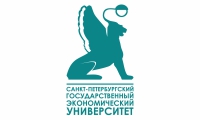 ПИСЬМЕННОЙ ВЫПУСКНОЙ КВАЛИФИКАЦИОННОЙ РАБОТЫ(магистерской диссертации)Я,                     ФИО                       , обучающийся 2 курса, направления подготовки магистров код «наименование», магистерская программа «наименование»заявляю, что в моей ВКР (магистерской диссертации) на тему«__________________________________________________________________________________________________________________________________»,представленной в Государственную аттестационную комиссию для публичной защиты, соблюдены правила профессиональной этики, не допускающие наличия плагиата, фальсификации и ложного цитирования.Все прямые заимствования из печатных и электронных источников, а также из защищенных ранее письменных работ, кандидатских и докторских диссертаций имеют соответствующие ссылки.Я ознакомлен(а) с действующим в СПбГЭУ Положением о проверке выпускных квалификационных работ (магистерских диссертаций) обучающихся на наличие заимствований, согласно которому при обнаружении плагиата и/или попытки фальсификации выпускная квалификационная работа (магистерская диссертация)  к защите не допускается.Дата                                                                                                         Подпись